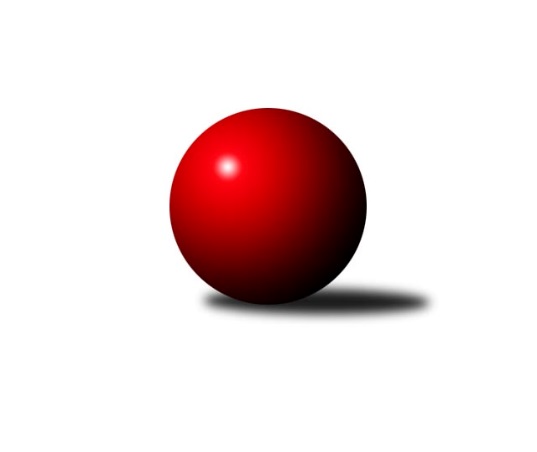 Č.6Ročník 2017/2018	5.11.2017Nejlepšího výkonu v tomto kole: 2587 dosáhlo družstvo: Rokytnice CVýchodočeská soutěž skupina A 2017/2018Výsledky 6. kolaSouhrnný přehled výsledků:TJ Dvůr Králové nad Labem B	- Loko Trutnov D	10:6	2511:2414		2.11.Nová Paka C	- České Meziříčí B	3:13	2095:2330		2.11.Rokytnice C	- SKK Jičín D	12:4	2587:2577		3.11.SK Kuželky Přelouč B	- TJ Poříčí A	6:10	2364:2408		3.11.Jilemnice A	- SKK Vrchlabí E		dohrávka		6.11.Tabulka družstev:	1.	České Meziříčí B	6	5	0	1	55 : 41 	 	 2396	10	2.	SK Kuželky Přelouč B	6	4	1	1	68 : 28 	 	 2389	9	3.	TJ Poříčí A	6	4	0	2	55 : 41 	 	 2339	8	4.	Rokytnice C	6	3	0	3	52 : 44 	 	 2497	6	5.	SKK Jičín D	6	2	2	2	52 : 44 	 	 2485	6	6.	Jilemnice A	5	3	0	2	44 : 36 	 	 2350	6	7.	Loko Trutnov D	6	3	0	3	42 : 54 	 	 2333	6	8.	TJ Dvůr Králové nad Labem B	6	2	1	3	54 : 42 	 	 2436	5	9.	SKK Vrchlabí E	5	1	0	4	33 : 47 	 	 2292	2	10.	Nová Paka C	6	0	0	6	9 : 87 	 	 2115	0Podrobné výsledky kola:	 TJ Dvůr Králové nad Labem B	2511	10:6	2414	Loko Trutnov D	Martin Kozlovský	 	 188 	 202 		390 	 0:2 	 437 	 	227 	 210		Jiří Škoda	Oldřich Kaděra	 	 219 	 201 		420 	 0:2 	 435 	 	222 	 213		Zdeněk Khol	Michal Sirový	 	 211 	 188 		399 	 2:0 	 334 	 	176 	 158		Jan Braun *1	Kateřina Šmídová	 	 221 	 213 		434 	 2:0 	 376 	 	203 	 173		Jiří Ryšavý	Martina Kramosilová	 	 200 	 200 		400 	 0:2 	 401 	 	202 	 199		Josef Doležal	Miroslav Šulc	 	 241 	 227 		468 	 2:0 	 431 	 	225 	 206		František Janktorozhodčí: střídání: *1 od 61. hodu Jan SlovíkNejlepší výkon utkání: 468 - Miroslav Šulc	 Nová Paka C	2095	3:13	2330	České Meziříčí B	Jan Soviar	 	 137 	 146 		283 	 0:2 	 405 	 	190 	 215		Ondřej Brouček	Martin Pešta	 	 174 	 185 		359 	 1:1 	 359 	 	184 	 175		Jan Bernhard	Eva Šurdová	 	 168 	 145 		313 	 0:2 	 390 	 	184 	 206		Milan Brouček	Daniel Válek	 	 193 	 189 		382 	 2:0 	 369 	 	181 	 188		Jaroslav Pumr	Jiřina Šepsová	 	 196 	 181 		377 	 0:2 	 424 	 	209 	 215		Jaroslav Šrámek	Josef Antoš	 	 177 	 204 		381 	 0:2 	 383 	 	184 	 199		Michal Horáčekrozhodčí: Nejlepší výkon utkání: 424 - Jaroslav Šrámek	 Rokytnice C	2587	12:4	2577	SKK Jičín D	Daniel Zuzánek	 	 184 	 220 		404 	 0:2 	 437 	 	201 	 236		Agaton Plaňanský st.	Radek Novák	 	 229 	 224 		453 	 2:0 	 448 	 	222 	 226		Vladimír Řeháček	Zdeněk Novotný nejst.	 	 242 	 219 		461 	 2:0 	 421 	 	233 	 188		Zbyněk Hercík	Eva Novotná	 	 201 	 221 		422 	 2:0 	 412 	 	201 	 211		Jiří Čapek	Zuzana Hartychová	 	 209 	 201 		410 	 2:0 	 408 	 	198 	 210		Miroslav Langr	Ladislav Škaloud	 	 210 	 227 		437 	 0:2 	 451 	 	232 	 219		Luboš Kolaříkrozhodčí: Nejlepší výkon utkání: 461 - Zdeněk Novotný nejst.	 SK Kuželky Přelouč B	2364	6:10	2408	TJ Poříčí A	Libor Elis	 	 169 	 199 		368 	 0:2 	 440 	 	224 	 216		Milan Lauber	Jaroslav Havlas	 	 175 	 175 		350 	 0:2 	 387 	 	190 	 197		Jan Gábriš	Josef Suchomel	 	 203 	 195 		398 	 2:0 	 368 	 	198 	 170		Jakub Petráček	Vendelín Škuta	 	 211 	 190 		401 	 2:0 	 384 	 	200 	 184		Daniel Havrda	Radim Pyták	 	 205 	 206 		411 	 0:2 	 438 	 	225 	 213		Jan Roza	David Sukdolák	 	 223 	 213 		436 	 2:0 	 391 	 	185 	 206		Lubomír Šimonkarozhodčí: Nejlepší výkon utkání: 440 - Milan LauberPořadí jednotlivců:	jméno hráče	družstvo	celkem	plné	dorážka	chyby	poměr kuž.	Maximum	1.	David Sukdolák 	SK Kuželky Přelouč B	450.50	318.0	132.5	5.8	2/3	(462)	2.	Radek Novák 	Rokytnice C	440.63	303.9	136.8	9.4	2/3	(464)	3.	Luboš Kolařík 	SKK Jičín D	437.00	306.4	130.6	5.5	4/4	(477)	4.	Miroslav Šulc 	TJ Dvůr Králové nad Labem B	428.63	293.6	135.0	9.6	4/4	(468)	5.	Zdeněk Novotný  nejst.	Rokytnice C	427.78	286.6	141.2	4.3	3/3	(461)	6.	Libuše Hartychová 	Rokytnice C	426.22	297.4	128.8	7.7	3/3	(432)	7.	Agaton Plaňanský  st.	SKK Jičín D	422.92	292.9	130.0	8.4	4/4	(462)	8.	Jan Roza 	TJ Poříčí A	422.60	293.4	129.2	7.6	5/5	(438)	9.	František Jankto 	Loko Trutnov D	422.30	292.7	129.6	7.0	5/5	(452)	10.	Miroslav Skala 	SK Kuželky Přelouč B	418.83	280.5	138.3	4.3	2/3	(448)	11.	Eva Novotná 	Rokytnice C	418.50	284.3	134.3	8.8	2/3	(422)	12.	Milan Lauber 	TJ Poříčí A	416.40	286.6	129.8	6.2	5/5	(440)	13.	Zbyněk Hercík 	SKK Jičín D	415.83	285.5	130.3	8.7	4/4	(435)	14.	Martin Kozlovský 	TJ Dvůr Králové nad Labem B	415.50	293.0	122.5	9.7	4/4	(427)	15.	Ladislav Škaloud 	Rokytnice C	415.00	290.8	124.3	9.5	2/3	(447)	16.	Martin Voksa 	Jilemnice A	412.50	288.4	124.1	8.5	4/4	(440)	17.	Jaroslav Vízek 	Rokytnice C	412.25	290.3	122.0	9.3	2/3	(429)	18.	Michal Sirový 	TJ Dvůr Králové nad Labem B	411.13	293.4	117.8	10.3	4/4	(430)	19.	Zdeněk Khol 	Loko Trutnov D	410.70	292.5	118.2	6.6	5/5	(446)	20.	František Zuzánek 	Jilemnice A	409.67	288.7	121.0	8.3	3/4	(428)	21.	Miroslav Langr 	SKK Jičín D	408.92	293.3	115.6	8.1	4/4	(413)	22.	Jiří Škoda 	Loko Trutnov D	408.10	283.3	124.8	9.5	5/5	(440)	23.	Jiří Čapek 	SKK Jičín D	407.67	293.0	114.7	9.7	4/4	(428)	24.	Kateřina Šmídová 	TJ Dvůr Králové nad Labem B	407.56	285.8	121.8	8.0	3/4	(434)	25.	Daniel Zuzánek 	Rokytnice C	405.67	288.7	117.0	12.7	3/3	(421)	26.	Vladimír Řeháček 	SKK Jičín D	405.00	281.7	123.3	10.5	3/4	(448)	27.	Milan Brouček 	České Meziříčí B	404.58	285.5	119.1	9.6	4/4	(470)	28.	Michal Horáček 	České Meziříčí B	403.25	283.1	120.1	6.8	4/4	(418)	29.	Josef Král 	Jilemnice A	403.00	280.0	123.0	11.3	4/4	(461)	30.	Radim Pyták 	SK Kuželky Přelouč B	401.17	285.9	115.3	8.1	3/3	(439)	31.	Josef Doležal 	Loko Trutnov D	398.40	284.9	113.5	8.3	5/5	(445)	32.	Zuzana Hartychová 	Rokytnice C	398.00	289.2	108.8	10.3	3/3	(422)	33.	Jaroslav Pumr 	České Meziříčí B	397.67	282.2	115.5	9.7	4/4	(430)	34.	Jan Gábriš 	TJ Poříčí A	396.50	282.9	113.6	9.0	4/5	(427)	35.	Pavel Gracias 	SKK Vrchlabí E	396.00	272.4	123.6	7.5	4/4	(414)	36.	Lubomír Šimonka 	TJ Poříčí A	396.00	280.5	115.5	10.8	5/5	(423)	37.	Martin Šnytr 	TJ Dvůr Králové nad Labem B	394.88	275.9	119.0	6.3	4/4	(413)	38.	Miloslava Graciasová 	SKK Vrchlabí E	393.67	280.8	112.8	9.7	3/4	(400)	39.	Libor Elis 	SK Kuželky Přelouč B	391.83	275.3	116.5	9.6	3/3	(431)	40.	Marie Kuhová 	SKK Vrchlabí E	391.33	276.3	115.0	9.5	3/4	(405)	41.	Martina Kramosilová 	TJ Dvůr Králové nad Labem B	390.89	285.0	105.9	17.3	3/4	(423)	42.	Jaroslav Novák 	České Meziříčí B	389.50	271.3	118.2	8.5	3/4	(421)	43.	Libor Šulc 	Jilemnice A	387.67	274.2	113.5	9.2	3/4	(428)	44.	Jaroslav Havlas 	SK Kuželky Přelouč B	385.67	275.7	110.0	10.1	3/3	(420)	45.	Petr Horáček 	Jilemnice A	384.17	279.8	104.3	13.8	3/4	(415)	46.	Josef Antoš 	Nová Paka C	382.89	273.9	109.0	11.9	3/3	(402)	47.	Jan Bernhard 	České Meziříčí B	382.88	278.4	104.5	12.1	4/4	(428)	48.	Eva Kopecká 	SKK Vrchlabí E	381.00	279.8	101.3	13.0	4/4	(407)	49.	Josef Rychtář 	SKK Vrchlabí E	380.50	269.8	110.8	11.8	4/4	(413)	50.	Josef Suchomel 	SK Kuželky Přelouč B	380.50	279.7	100.8	12.7	3/3	(427)	51.	Jiřina Šepsová 	Nová Paka C	375.00	272.8	102.3	13.3	3/3	(394)	52.	Daniel Havrda 	TJ Poříčí A	372.25	266.5	105.8	12.0	4/5	(401)	53.	Jiří Ryšavý 	Loko Trutnov D	369.25	265.0	104.3	8.3	4/5	(384)	54.	Lubomír Bergemann 	Jilemnice A	364.00	253.7	110.3	13.0	3/4	(407)	55.	Václav Vejdělek 	SKK Vrchlabí E	361.75	252.3	109.5	13.3	4/4	(440)	56.	Daniel Válek 	Nová Paka C	357.42	253.3	104.2	14.9	3/3	(419)	57.	Martin Pešta 	Nová Paka C	351.08	260.2	90.9	16.6	3/3	(360)	58.	Jakub Petráček 	TJ Poříčí A	344.50	245.0	99.5	13.4	5/5	(375)	59.	Eva Šurdová 	Nová Paka C	340.17	259.0	81.2	18.1	3/3	(353)	60.	Jan Soviar 	Nová Paka C	325.38	242.9	82.5	19.1	2/3	(341)		Petr Brouček 	České Meziříčí B	418.83	285.2	133.7	7.0	2/4	(476)		Jaroslav Šrámek 	České Meziříčí B	416.50	295.5	121.0	6.0	2/4	(424)		Eva Fajstavrová 	SKK Vrchlabí E	414.00	290.0	124.0	6.0	1/4	(414)		Věra Stříbrná 	Rokytnice C	409.50	281.5	128.0	9.0	1/3	(411)		David Chaloupka 	Loko Trutnov D	408.75	285.0	123.8	6.0	2/5	(424)		Oldřich Kaděra 	TJ Dvůr Králové nad Labem B	405.17	284.7	120.5	8.5	2/4	(436)		Ondřej Brouček 	České Meziříčí B	405.00	291.0	114.0	11.0	1/4	(405)		František Čermák 	SKK Jičín D	398.50	292.0	106.5	10.0	1/4	(439)		Roman Žuk 	České Meziříčí B	397.50	279.0	118.5	9.5	1/4	(414)		Dušan Fajstauer 	Jilemnice A	392.00	286.5	105.5	12.5	2/4	(417)		Jaroslav Pokorný 	TJ Poříčí A	388.00	267.0	121.0	10.0	1/5	(388)		Dušan Kasa 	SK Kuželky Přelouč B	388.00	295.0	93.0	18.0	1/3	(388)		Lukáš Sýs 	Jilemnice A	376.50	271.0	105.5	11.5	2/4	(388)		Vendelín Škuta 	SK Kuželky Přelouč B	375.00	270.7	104.3	13.7	1/3	(414)		Petr Vojtek 	TJ Poříčí A	358.00	249.5	108.5	11.5	2/5	(365)		Karel Truhlář 	Jilemnice A	350.00	257.5	92.5	15.0	2/4	(368)		Jitka Graciasová 	SKK Vrchlabí E	347.00	251.5	95.5	17.5	2/4	(358)		Jiří Fejfar 	Nová Paka C	297.00	230.0	67.0	26.0	1/3	(297)		Jan Slovík 	Loko Trutnov D	292.00	216.5	75.5	21.0	2/5	(339)		Vladimír Pavlík 	Loko Trutnov D	272.00	218.0	54.0	29.0	1/5	(272)		Valerie Matějčíková 	Nová Paka C	264.00	195.0	69.0	28.0	1/3	(264)Sportovně technické informace:Starty náhradníků:registrační číslo	jméno a příjmení 	datum startu 	družstvo	číslo startu676	Agaton Plaňanský st.	03.11.2017	SKK Jičín D	6x17811	Luboš Kolařík	03.11.2017	SKK Jičín D	6x92	Jiří Čapek	03.11.2017	SKK Jičín D	6x22348	David Sukdolák	03.11.2017	SK Kuželky Přelouč B	4x20723	Josef Suchomel	03.11.2017	SK Kuželky Přelouč B	6x
Hráči dopsaní na soupisku:registrační číslo	jméno a příjmení 	datum startu 	družstvo	Program dalšího kola:7. kolo6.11.2017	po	17:00	Jilemnice A - SKK Vrchlabí E (dohrávka z 6. kola)	9.11.2017	čt	17:00	SKK Jičín D - Nová Paka C	10.11.2017	pá	17:00	České Meziříčí B - Jilemnice A	10.11.2017	pá	17:00	TJ Poříčí A - Rokytnice C	10.11.2017	pá	17:00	SKK Vrchlabí E - TJ Dvůr Králové nad Labem B	12.11.2017	ne	16:00	Loko Trutnov D - SK Kuželky Přelouč B	Nejlepší šestka kola - absolutněNejlepší šestka kola - absolutněNejlepší šestka kola - absolutněNejlepší šestka kola - absolutněNejlepší šestka kola - dle průměru kuželenNejlepší šestka kola - dle průměru kuželenNejlepší šestka kola - dle průměru kuželenNejlepší šestka kola - dle průměru kuželenNejlepší šestka kola - dle průměru kuželenPočetJménoNázev týmuVýkonPočetJménoNázev týmuPrůměr (%)Výkon2xMiroslav ŠulcDvůr Králové B4681xJaroslav ŠrámekČ. Meziříčí B117.924241xZdeněk Novotný nejst.Rokytnice C4612xFrantišek ZuzánekJilemnice 117.684464xRadek NovákRokytnice C4532xMiroslav ŠulcDvůr Králové B116.494683xLuboš KolaříkJičín4511xLibor ŠulcJilemnice 112.934281xVladimír ŘeháčekJičín4481xOndřej BroučekČ. Meziříčí B112.634051xFrantišek ZuzánekJilemnice 4462xJosef KrálJilemnice 111.09421